玉屏侗族自治县第二批处置国有资产拍卖公告项目编号：52062220201207194受委托，我公司将于2021年1月7日14：30在玉屏侗族自治县文化艺术中心一楼（玉屏侗族自治县行政中心旁）对以下标的进行公开拍卖。一、拍卖标的1、标的001-标的013：中山路商务中心8号楼商业服务用房8套、办公用房5套，拍卖保证金2万元/套。2、标的014：人民路原鸿丰律师事务所办公用房一套，测绘面积110.00 ㎡，起拍价26.79 万元，拍卖保证金2万元。3、标的015：原朱家场镇政府办公区1号商业服务用房及1至3楼住宅整体拍卖，测绘面积150.77㎡，起拍价15.63万元，拍卖保证金2万元。4、标的016：原朱家场镇政府办公区2、3号商业服务用房及1至3楼住宅整体拍卖，测绘面积170.48㎡，起拍价18.92万元，拍卖保证金2万元。 	5、标的017：原朱家场镇政府办公区6、7、8号商业服务用房及1至3楼住宅整体拍卖，测绘面积244.37㎡，起拍价	27.16万元，拍卖保证金2万元。6、标的018：原朱家场镇政府办公区9号商业服务用房及1至3楼住宅整体拍卖，测绘面积106.85㎡，起拍价11.85万元，拍卖保证金2万元。7、标的019：原朱家场镇政府办公区垃圾站综合楼一栋整体拍卖，测绘面积340.62㎡、宗地面积191.70㎡，起拍价29.84万元，拍卖保证金2万元。8、标的020：原朱家场镇政府办公区林业环保站综合楼一栋整体拍卖，测绘面积169.72㎡、宗地面积	90.60㎡，起拍价19.80万元，拍卖保证金2万元。9、标的021：城南大道紫怡苑5楼5号住宅一套，测绘面积122.50㎡，起拍价38.22万元，拍卖保证金2万元。10、标的022-标的030：中华路香港巷原公安局1层商业服务用房及办公用房9套，拍卖保证金2万元/套：11、标的031-标的032：田坪镇中心卫生院老院建筑及土地使用权整体拍卖2宗，保证金10万元/宗：12、标的033：城南大道办公用房一栋（县疾控中心原址）整体拍卖，测绘面积2030.43㎡、宗地面积641.90㎡，起拍价521.94万元，拍卖保证金10万元13、标的034：人民路211号办公用房一栋（妇保所）整体拍卖，测绘面积3589.57㎡、宗地面积1086.50㎡，起拍价937.79万元，拍卖保证金20万元。14、标的035-标的078：茅坪新区农贸市场楼1层商业服务用房44个，拍卖保证金2万元/个。15、标的079：茅坪新区农贸市场楼2层商业用房整体拍卖，测绘面积2276.83㎡，起拍价466.53 万元，拍卖保证金10万元。16、标的080-标的094：茅坪新区农贸市场2号楼1层商业服务用房15个，拍卖保证金2万元/个。二、拍品展示1、拍卖展示咨询点：中山路老交警队1楼。联系人：杨先生，183118285422、展示地点：标的物所在地。3、展示时间：2020年12月28日至2021年1月6日（工作时间内）三、拍卖报名1、报名时间：2020年12月29日至2021年1月6日（工作时间内，以保证金到账时间为准）2、报名地点：铜仁市公共资源交易中心玉屏分中心（玉屏侗族自治县行政中心后楼11楼1141室）3、竞买资格（1）凡符合国家法律、法规规定的法人、自然人，缴纳资料服务费人民币300元、拍卖保证金1份，办理竞买登记手续，可取得1份竞买资格；（2）1份竞买资格限成交1个标的，可任意竞买保证金金额小于或等于其所缴纳拍卖保证金金额的标的，成交后交回竞买号牌，该份竞买资格即终止；（3）竞买人若意向竞买成功多个标的，需取得多份竞买资格。4、拍卖保证金（1）拍卖保证金须在报名时间内（以到账时间为准）缴纳至以下账户：开户单位：玉屏侗族自治县产权交易中心账号：2714 0100 0120 1100 0732 22开户行：贵州玉屏农村商业银行股份有限公司营业部缴纳拍卖保证金后，竞买人至铜仁市公共资源交易中心玉屏分中心财务室（玉屏侗族自治县行政中心后楼11楼1147室）办理保证金确认手续；拍卖保证金缴纳截止时间：2021年1月6日17:00止，拍卖保证金到帐情况以铜仁市公共资源交易中心玉屏分中心确认到账时间为准。5、竞买人凭保证金确认手续、有效身份证件原件及复印件，至报名地点购买拍卖文件（300元/套，售后不退）、签署相关文件、办理报名手续，方可获得竞买资格。四、保证金结算1、拍卖结束后，竞买成交的，所交保证金冲抵拍卖成交款，由铜仁市公共资源交易中心玉屏分中心划转至委托方指定账户。2、拍卖结束后，未竞买成交的，所交保证金由铜仁市公共资源交易中心玉屏分中心于10个工作日内无息退还至竞买人原缴款账户。五、咨询联系方式1、电话咨询：17898508171、18166761391、15519193007、183118285422、微信咨询：详情请扫码关注“翔泓拍卖”微信公众号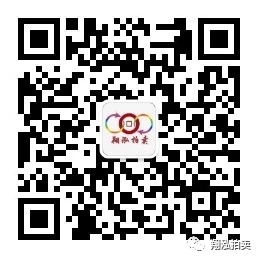 贵州翔泓拍卖有限责任公司2020年12月7日标的编号标的名称测绘面积（㎡）起拍价（万元）001中山路商务中心8号楼1-1号商业服务用房一套35.5960.29002中山路商务中心8号楼1-2号商业服务用房一套64.01108.43003中山路商务中心8号楼1-3号商业服务用房一套64.01108.43004中山路商务中心8号楼1-4号商业服务用房一套64.01108.43005中山路商务中心8号楼1-5号商业服务用房一套35.5260.17006中山路商务中心8号楼1-6号商业服务用房一套13.3222.57007中山路商务中心8号楼1-7号商业服务用房一套25.5425.94008中山路商务中心8号楼1-8号商业服务用房一套28.4928.93009中山路商务中心8号楼2-1号办公用房一套399.38118.38010中山路商务中心8号楼3-1号办公用房一套392.75116.42011中山路商务中心8号楼4-1号办公用房一套392.75107.38012中山路商务中心8号楼5-1号办公用房一套392.75107.38013中山路商务中心8号楼6-1号办公用房一套289.1579.06标的编号标的名称测绘面积（㎡）起拍价（万元）022中华路香港巷原公安局1层1号商业服务用房及办公用房整体拍卖34.52 12.84 023中华路香港巷原公安局1层2号商业服务用房及办公用房整体拍卖27.23 10.13 024中华路香港巷原公安局1层3号商业服务用房及办公用房整体拍卖19.44 8.12 025中华路香港巷原公安局1层4号商业服务用房及办公用房整体拍卖82.14 23.05 026中华路香港巷原公安局1层5号商业服务用房及办公用房整体拍卖32.12 11.94 027中华路香港巷原公安局1层6号商业服务用房及办公用房整体拍卖32.12 11.94 028中华路香港巷原公安局1层7号商业服务用房及办公用房整体拍卖82.14 23.05 029中华路香港巷原公安局1层8号商业服务用房及办公用房整体拍卖30.24 11.25 030中华路香港巷原公安局1层9号商业服务用房及办公用房、10号办公用房整体拍卖98.05 27.51 标的编号标的名称测绘面积（㎡）宗地面积（㎡）起拍价（万元）031田坪镇中心卫生院老院（不含公共卫生楼）及土地使用权整体拍卖2648.072178.20353.52032田坪镇中心卫生院老院公共卫生楼及土地使用权整体拍卖789.00324.00105.34标的编号标的名称测绘面积（㎡）起拍价（万元）035茅坪新区农贸市场楼1-8号商业服务用房一套20.408.30036茅坪新区农贸市场楼1-9号商业服务用房一套11.704.76037茅坪新区农贸市场楼1-18号商业服务用房一套17.847.26038茅坪新区农贸市场楼1-20号商业服务用房一套12.705.17039茅坪新区农贸市场楼1-22号商业服务用房一套14.265.80040茅坪新区农贸市场楼1-24号商业服务用房一套13.805.61041茅坪新区农贸市场楼1-25号商业服务用房一套11.684.75042茅坪新区农贸市场楼1-29号商业服务用房一套13.425.46043茅坪新区农贸市场楼1-31号商业服务用房一套12.975.28044茅坪新区农贸市场楼1-32号商业服务用房一套12.545.10045茅坪新区农贸市场楼1-33号商业服务用房一套12.975.28046茅坪新区农贸市场楼1-35号商业服务用房一套12.975.28047茅坪新区农贸市场楼1-37号商业服务用房一套18.677.59048茅坪新区农贸市场楼1-38号商业服务用房一套17.637.17049茅坪新区农贸市场楼1-40号商业服务用房一套11.094.51050茅坪新区农贸市场楼1-41号商业服务用房一套9.633.92051茅坪新区农贸市场楼1-45号商业服务用房一套20.068.16052茅坪新区农贸市场楼1-48号商业服务用房一套9.663.93053茅坪新区农贸市场楼1-49号商业服务用房一套9.203.74054茅坪新区农贸市场楼1-51号商业服务用房一套13.115.33055茅坪新区农贸市场楼1-52号商业服务用房一套12.405.04056茅坪新区农贸市场楼1-53号商业服务用房一套13.115.33057茅坪新区农贸市场楼1-55号商业服务用房一套13.115.33058茅坪新区农贸市场楼1-57号商业服务用房一套13.575.52059茅坪新区农贸市场楼1-60号商业服务用房一套12.925.26060茅坪新区农贸市场楼1-61号商业服务用房一套13.055.31061茅坪新区农贸市场楼1-62号商业服务用房一套13.805.61062茅坪新区农贸市场楼1-64号商业服务用房一套14.265.80063茅坪新区农贸市场楼1-65号商业服务用房一套11.244.57064茅坪新区农贸市场楼1-66号商业服务用房一套8.033.27065茅坪新区农贸市场楼1-67号商业服务用房一套6.872.80066茅坪新区农贸市场楼1-68号商业服务用房一套8.063.28067茅坪新区农贸市场楼1-69号商业服务用房一套7.703.13068茅坪新区农贸市场楼1-74号商业服务用房一套37.2715.15069茅坪新区农贸市场楼1-77号商业服务用房一套14.535.91070茅坪新区农贸市场楼1-78号商业服务用房一套15.966.49071茅坪新区农贸市场楼1-79号商业服务用房一套15.306.22072茅坪新区农贸市场楼1-80号商业服务用房一套16.806.83073茅坪新区农贸市场楼1-83号商业服务用房一套14.796.02074茅坪新区农贸市场楼1-84号商业服务用房一套16.246.60075茅坪新区农贸市场楼1-85号商业服务用房一套14.535.91076茅坪新区农贸市场楼1-86号商业服务用房一套15.966.49077茅坪新区农贸市场楼1-87号商业服务用房一套10.454.25078茅坪新区农贸市场楼1-88号商业服务用房一套11.484.67标的编号标的名称测绘面积（㎡）起拍价（万元）080茅坪新区农贸市场二号楼1-6号商业服务用房一套16.818.89081茅坪新区农贸市场二号楼1-7号商业服务用房一套32.6317.25082茅坪新区农贸市场二号楼1-8号商业服务用房一套21.4511.34083茅坪新区农贸市场二号楼1-9号商业服务用房一套21.7611.51084茅坪新区农贸市场二号楼1-10号商业服务用房一套33.8817.91085茅坪新区农贸市场二号楼1-11号商业服务用房一套32.0116.93086茅坪新区农贸市场二号楼1-12号商业服务用房一套23.4212.38087茅坪新区农贸市场二号楼1-13号商业服务用房一套42.2722.35088茅坪新区农贸市场二号楼1-14号商业服务用房一套41.0321.69089茅坪新区农贸市场二号楼1-15号商业服务用房一套21.7611.51090茅坪新区农贸市场二号楼1-16号商业服务用房一套21.4511.34091茅坪新区农贸市场二号楼1-17号商业服务用房一套41.9622.19092茅坪新区农贸市场二号楼1-18号商业服务用房一套41.9622.19093茅坪新区农贸市场二号楼1-19号商业服务用房一套22.6511.98094茅坪新区农贸市场二号楼1-20号商业服务用房一套55.9029.55